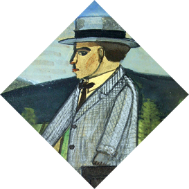 W dniach 23 lipca 2021 r. – 10 sierpnia 2021 r.& 1POSTANOWIENIA OGÓLNEI Organizatorzy:Gminny Ośrodek Kultury w Komańczy 38-543 Komańcza 166,  tel. 13 46 77 076Lokalna Grupa Działania Nasze Bieszczady 38-600 Lesko ul. 1000-lecia 1, tel. 13 46 96 203II Cele konkursu: Przedstawienie oczyma dzieci i młodzieży Twórczości malarza prymitywisty – Nikifora,Budowanie tożsamości lokalnej mieszkańców gminy Komańcza,3.  Umożliwienie uczestnikom zaprezentowania swojego talentu plastycznego, 4.  Pobudzenie i rozwój inwencji twórczej uczestników,5. Popularyzacja działań plastycznych i poszerzanie wiedzy z zakresu różnych technik plastycznych.6. Kreatywny sposób spędzania czasu, budzenie pasji i rozwijanie zainteresowań.& 2WARUNKI I ZASADY UCZESTNICTWA W KONKURSIEI Zasady uczestnictwa:Konkurs skierowany jest do uczniów klas 0-VIII szkół podstawowych na terenie gminy Komańcza Kategoria to klasy od 0 do IIIKategoria to klasy od IV do VIKategoria to klasy od VII do VIIITechnika wykonania prac dowolna.Do konkursu każdy uczestnik może zgłosić jedną pracę.Do konkursu można zgłaszać wyłącznie prace autorskie, dotychczas niepublikowane  i niezgłoszone do innych konkursów.W konkursie plastycznym mogą brać udział dzieci i młodzież z terenu gminy Komańcza.&3TERMIN I FORMA DOSTARCZANIA PRAC KONKURSOWYCHI Zgłoszenia prac:1. Prace konkursowe mogą być składane w Bibliotekach Publicznych w Komańczy, Rzepedzi 
i Szczawnem osobiście bądź pocztą tradycyjną na adres Gminnego Ośrodka Kultury 
w Komańczy: 38-543 Komańcza 166. 2. Termin zgłaszania prac w dniach: od 23.07.2021 r. do 10.08.2021 r. 3. Termin zgłoszenia jest nieprzekraczalny, o zgłoszeniu decyduje data wpływu pracy do Biblioteki. 4. Prace wpływające po terminie nie będą uwzględniane w Konkursie.5. Z osobami nagrodzonymi Organizatorzy konkursu będą kontaktować się telefonicznie/ mailowo. 6. Organizatorzy konkursu nie ponoszą żadnej odpowiedzialności prawnej z tytułu roszczeń osób trzecich, ze względu naruszenie ich praw autorskich. 7. Do nadesłanej pracy należy dołączyć informację zawierającą: imiona i nazwiska autorów, numer telefonu lub adres e-mail oraz oświadczenie jednego z rodziców/ opiekunów prawnych, że zapoznał się z regulaminem konkursu i go akceptuje.  II.  Prawo własności i prawo wykorzystania prac:Zgłoszenie prac do konkursu jest równoznaczne z przekazaniem praw autorskich do nich 
na rzecz Organizatora w polach eksploatacji, o których mowa w art. 50 ustawy z dnia 
4 lutego 1994r. o prawach autorskich i prawach pokrewnych (Dz. U. z 1994r., Nr 24, poz. 83) w szczególności do publikacji w mediach społecznościowych i na stronie internetowej GOK 
w Komańczy (www.komancza.pl). III. Prace uczestników oceniane będą przez komisję konkursową, która w swojej ocenie będzie uwzględniać:Poziom artystyczny wykonanej pracy,Oryginalność, pomysłowość, pracochłonność, estetyka wykonania,Samodzielność wykonywanej pracy.
VII. Nagrody i ich wręczenie:Oceny prac dokona trzyosobowa komisja powołana przez organizatorów Konkursu.Ocenie prac podlegać będzie: zgodność z regulaminem konkursu, kreatywność                            i inwencja twórcza uczestników konkursu, dobór materiałów i elementów urozmaicających pracę, estetyka wykonania. Komisja konkursowa zastrzega sobie prawo do przyznania wyróżnień.Ogłoszenie o rozstrzygnięciu konkursu nastąpi 14.08.2021 r. za pośrednictwem stron internetowych LGD Nasze Bieszczady oraz GOK Komańcza, a także w przesłanym przez Organizatora mailu powiadamiającym laureata o zajętym miejscu i terminie wręczenia nagrody.Wręczenie nagród odbędzie się 14.08.2021 r. podczas II Przeglądu Filmów Karpackich na Placu nad Osławicą w Komańczy.Konkurs nie jest w żaden sposób sponsorowany, popierany, przeprowadzany przez serwis Facebook, ani z nim związany.Prosimy o  wydrukowanie metryczek, poprawne ich wypełnienie i dołączenie do zgłaszanych prac konkursowych.KLAUZULA INFORMACYJNA o przetwarzaniuGMINNEGO OŚRODKA KULTURY W  KOMAŃCZYW związku z rozpoczęciem stosowania z dniem 25 maja 2018 r. Rozporządzenia Parlamentu Europejskiego i Rady (UE) 2016/679 z 27 kwietnia 2016 r. w sprawie ochrony osób fizycznych w związku z przetwarzaniem danych osobowych i w sprawie swobodnego przepływu takich danych oraz uchylenia dyrektywy 95/46/WE (Dz. Urz. UE.L 2016 Nr 119, str. 1) - (ogólne rozporządzenie o ochronie danych, dalej: RODO/Rozporządzenie) Gminny Ośrodek Kultury w Komańczy (dalej jako: GOK) informuje, iż:Administratorem danych osobowych jest Gminny Ośrodek Kultury (dalej jako: GOK) reprezentowany przez Dyrektora Ośrodka.Adres Gminnego Ośrodka Kultury w Komańczy, Komańcza 166, 38-543 Komańcza. W Gminnym Ośrodku Kultury w Komańczy na podstawie art. 37 Rozporządzenia powołano Inspektora Danych Osobowych, z którym skontaktować się można pod numerem telefonu 513031258 lub adresem e-mail: gok@komczancza.plZbieranie i przetwarzanie danych osobowych przez GOK w Komańczy odbywa się zgodnie z przepisami Rozporządzenia tj. zgodnie z art. 6 ust. 1 lit. b), jako niezbędny warunek wykonania umowy. GOK w Komańczy przetwarza dane osobowe przez czas niezbędny do realizacji zadania określonego w pkt. 4 niniejszej klauzuli, z uwzględnieniem okresu przedawnienia roszczeń        z tytułu zawartych umów z kontrahentami oraz okresu archiwizacji dokumentów.Zbierane i przetwarzanie przez GOK w Komańczy dane osobowe mogą być udostępniane innym odbiorcom. Odbiorcami danych osobowych mogą być w szczególności: placówki oświatowe, instytucje kultury, operatorzy pocztowi, podmioty świadczące usługi kurierskie, usługi informatyczne, prawne oraz organy publiczne z zastrzeżeniem pkt. 7 niniejszej klauzuli.Organy publiczne, które na podstawie przepisów prawa mogą otrzymywać dane osobowe w ramach konkretnego postępowania nie są odbiorcami danych osobowych. GOK w Komańczy nie zamierza przekazywać danych osobowych do państwa trzeciego ani organizacji międzynarodowej.W związku z przetwarzaniem przez GOK w Komańczy  danych osobowych, osobie której dane dotyczą, przysługuje prawo do:a) dostępu do treści danych osobowych (na podstawie art. 15 RODO) z zastrzeżeniem, 
że udostępniane dane osobowe nie mogą ujawniać informacji niejawnych, ani naruszać tajemnic prawnie chronionych, do których zachowania zobowiązany jest Administrator;b) żądania sprostowania danych (na podstawie art. 16 RODO);c) żądania ograniczenia przetwarzania danych (na podstawie art. 18 RODO);d) wniesienia sprzeciwu wobec przetwarzania danych osobowych (na podstawie art. 21 RODO);e) żądania usunięcia danych (na podstawie art. 17 RODO).W przypadku uznania, iż przetwarzanie przez GOK w Komańczy danych osobowych narusza przepisy Rozporządzenia, przysługuje prawo do wniesienia skargi do Prezesa Urzędu Ochrony Danych Osobowych.